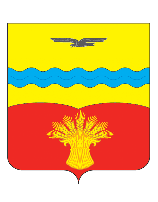 АДМИНИСТРАЦИЯ МУНИЦИПАЛЬНОГО ОБРАЗОВАНИЯ ПОДОЛЬСКИЙ СЕЛЬСОВЕТ  КРАСНОГВАРДЕЙСКОГО РАЙОНА ОРЕНБУРГСКОЙ ОБЛАСТИПОСТАНОВЛЕНИЕ 23.09.2020                                                                                                  № 264-пс. ПодольскОб образовании рабочей группы по вопросам оказания имущественной поддержки субъектам малого и среднего предпринимательства в  муниципальном образовании Подольский сельсовет Красногвардейского района Оренбургской области       	В соответствии Указом Губернатора Оренбургской области от 12 июля 2018 года № 374-ук «Об образовании межведомственной рабочей группы по вопросам оказания имущественной поддержки субъектам малого и среднего предпринимательства в Оренбургской области», Уставом муниципального образования Подольский сельсовет Красногвардейского района Оренбургской области в целях оказания имущественной поддержки субъектам малого и среднего предпринимательства в Подольском сельсовете Красногвардейского района Оренбургской области:         1. Образовать рабочую группу по вопросам оказания имущественной поддержки субъектам малого и среднего предпринимательства в Подольском сельсовете Красногвардейского района Оренбургской области и утвердить в составе согласно приложению № 1.          2. Утвердить положение о рабочей группе по вопросам оказания имущественной поддержки субъектам малого и среднего предпринимательства в Подольском сельсовете Красногвардейского района Оренбургской области согласно приложению № 2.3. Возложить контроль за исполнением настоящего постановления на заместителя главы Подольского сельсовета Гейдебрехт Анну Сергеевну. Глава сельсовета                                                                              Ю.Л. ГавриловРазослано: в дело, членам рабочей группы – 6 экз., прокурору района.                                                                                                                                     Приложение № 1                                            	             к постановлению                                                                                     		    администрации                                                                                                     Подольского  сельсовета                                                                                    	                от 23.09.2020  № 264 -пСостав
рабочей группы по вопросам оказания имущественной поддержки субъектов малого и среднего предпринимательства в Подольском сельсовете Красногвардейского района Оренбургской области Приложение № 2                                                                                    	                к постановлению                                                                                     		    администрации Подольского сельсовета                                                                                     	                от 23.09.2020 № 264 -пПоложение
о рабочей группе по вопросам оказания имущественной поддержки субъектам малого и среднего предпринимательства в Подольском сельсовете  Красногвардейского района Оренбургской областиI. Общие положения              1. Рабочая группа по вопросам оказания имущественной поддержки субъектам малого и среднего предпринимательства в Подольском сельсовете  Красногвардейского района Оренбургской области (далее - рабочая группа) является постоянно действующим совещательным органом.             2. Целью деятельности рабочей группы является обеспечение единого подхода к организации оказания имущественной поддержки субъектам малого и среднего предпринимательства (далее - субъекты МСП) на территории Подольского сельсовета  Красногвардейского района Оренбургской области в рамках реализации положений Федерального закона от 24 июля 2007 года № 209-ФЗ «О развитии малого и среднего предпринимательства в Российской Федерации» (далее - Закон № 209-ФЗ).              3. Рабочая группа действует на принципах законности, равноправия ее членов, коллегиальности принятия решений.              4. Рабочая группа осуществляет свою деятельность на общественных началах. Решения, принятые рабочей группой, носят рекомендательный характер.             5. Рабочая группа в своей деятельности руководствуется законодательством Российской Федерации, Оренбургской области, настоящим Положением.II. Задачи рабочей группы            6. Задачами рабочей группы являются:анализ принятых нормативных правовых актов по вопросам оказания имущественной поддержки субъектам МСП в Подольском сельсовете  Красногвардейского района Оренбургской области;принятие согласованных решений по совершенствованию действующих механизмов оказания имущественной поддержки субъектам МСП на территории Подольского сельсовета  Красногвардейского района Оренбургской области;анализ состава муниципального имущества в целях выявления неэффективно используемых площадей и оборудования для предоставления во владение и (или) пользование субъектам МСП на долгосрочной основе;подготовка предложений по формированию и дополнению перечня муниципального имущества, утвержденных в соответствии с частью 4 статьи 18 Закона № 209-ФЗ, в том числе за счет неиспользуемого или неэффективного используемого имущества на территории Подольского сельсовета  Красногвардейского района Оренбургской области;подготовка предложений по внедрению в Подольском сельсовете  Красногвардейского района Оренбургской области лучших практик оказания имущественной поддержки субъектам МСП;оценка работы органа местного самоуправления муниципального образования Подольский сельсовет Красногвардейского района Оренбургской области по вопросам оказания имущественной поддержки субъектам МСП и подготовка предложений по повышению ее эффективности.7. Рабочая группа вправе:запрашивать в установленном порядке от территориальных органов федеральных органов исполнительной власти, органов исполнительной власти Оренбургской области, органов местного самоуправления Красногвардейского района, организаций документы и информацию, необходимые для решения ее задач;приглашать на свои заседания представителей территориальных органов федеральных органов исполнительной власти, органов исполнительной власти Оренбургской области, органов местного самоуправления Красногвардейского района, организаций по согласованию с их руководителями.III. Состав и организация деятельности рабочей группы8. Основной формой деятельности рабочей группы является заседание. Заседания рабочей группы проводятся по мере необходимости, но не реже одного раза в полугодие. 9. Рабочая группа состоит из руководителя рабочей группы, заместителя руководителя рабочей группы, секретаря рабочей группы и членов рабочей группы.10. Руководитель рабочей группы:осуществляет общее руководство деятельностью рабочей группы;утверждает график проведения и повестки дня заседаний рабочей группы;представляет рабочую группу в территориальных органах федеральных органов исполнительной власти, органах исполнительной власти Оренбургской области, органах местного самоуправления муниципальных образований Оренбургской области и организациях в пределах ее компетенции;ведет заседания и подписывает протоколы заседаний рабочей группы.В случае отсутствия руководителя рабочей группы его полномочия исполняет заместитель руководителя рабочей группы, в случае отсутствия заместителя руководителя рабочей группы - член рабочей группы по поручению руководителя рабочей группы.11. Секретарь рабочей группы:формирует повестки дня заседаний рабочей группы;подготавливает документы и материалы, необходимые для рассмотрения на заседаниях рабочей группы;информирует членов рабочей группы о форме, дате, времени и месте проведения, вопросах, включенных в повестку дня заседания рабочей группы, не позднее чем за 5 рабочих дней до дня проведения заседания рабочей группы;ведет протокол заседания рабочей группы;готовит проекты докладов о деятельности рабочей группы и по вопросам, рассматриваемым на заседаниях рабочей группы.В случае отсутствия секретаря рабочей группы его обязанности исполняет один из членов рабочей группы, назначенный руководителем рабочей группы.12. Члены рабочей группы имеют право:участвовать в обсуждении вопросов, включенных в повестку дня заседания рабочей группы;вносить предложения в график проведения заседаний рабочей группы, повестку дня, порядок обсуждения вопросов, включенных в повестку дня заседаний рабочей группы;участвовать в подготовке материалов к заседаниям рабочей группы, а также проектов решений заседаний рабочей группы.13. Члены рабочей группы в пределах своей компетенции представляют на заседание рабочей группы материалы о составе муниципального имущества, неиспользуемого в деятельности муниципальных унитарных предприятий, муниципальных учреждений, об имуществе, составляющем муниципальную казну и пригодном для предоставления во владение и (или) пользование на долгосрочной основе субъектам МСП, или информацию об отсутствии муниципального имущества, пригодного для предоставления во владение и (или) пользование на долгосрочной основе субъектам МСП.14. Заседание рабочей группы считается правомочным в случае, если на нем присутствует не менее половины ее членов.Члены рабочей группы принимают личное участие в заседаниях рабочей группы. В случае отсутствия члена рабочей группы на заседании он имеет право представить свои предложения по рассматриваемым на заседании рабочей группы вопросам в письменной форме. Члены рабочей группы имеют право выражать особое мнение по рассматриваемым на заседании рабочей группы вопросам, которое приобщается к протоколу заседания рабочей группы.Решение рабочей группы принимается простым большинством голосов членов рабочей группы, присутствующих на заседании рабочей группы. При равенстве голосов голос председательствующего на заседании рабочей группы является решающим.15. Принятое на заседании рабочей группы решение подписывается руководителем и секретарем рабочей группы.Решение, принятое на заседании рабочей группы, доводится до сведения членов рабочей группы в течение 5 рабочих дней со дня проведения заседания рабочей группы.Гейдебрехт АннаСергеевна – руководитель рабочей группы, заместитель главы Подольского  сельсовета;Шумкина Анна ВалерьевнаРуцкая Татьяна                  Семеновна   – заместитель  рабочей группы,  ведущий специалист администрации Подольского сельсовета;- секретарь рабочей группы, ведущий специалист администрации Подольского сельсовета;Члены рабочей группы:Члены рабочей группы:Осипов Геннадий Васильевич–  депутат Совета депутатов Подольского сельсовета;Беляев Александр Иванович– депутат Совета депутатов Подольского сельсовета,             директор ООО «Шанс»;Кулакова Светлана Михайловна– главный  специалист – бухгалтер администрации    Подольского сельсовета;Величко Ольга Валерьевна– индивидуальный предприниматель глава крестьянского фермерского хозяйства ;